                                                   Week 21I ask Jesus for the grace to be drawn ever closer to him, following him in service to our neighbor and in fostering “God’s Reign” in our broken world. In my own words, what I ask is . . .

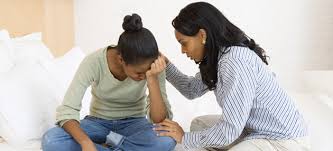 Then he chose twelve to be his apostles, so that they could be with him.                                                                                              -Mark  3:14                                                   ReadingBrackley – 14. Life in the Spirit  pp. 126-132                                                                                              Cch. 14 is a bridge between his ch. 6 on the first set of Ignatian guidelines for discernment and ch. 15 on Ignatius’ second set.  Here B. says those who know they are forgiven sinners “respond [not just to regulations but] to the needs around them, following the Spirit. Creighton – 21. Jesus Calls Others . . . / He Calls Me  pp. 185-198                                                    SuggestionsChoose one of the call-and-response gospel scenes listed below(“Scripture”), enter into it and be caught up in the drama. (Recall the method of Ignatian “contemplation.”)Tell Jesus about how your call to be with  a life-partner grew and developed or how you came to an academic vocation.“He calls ME”: I re-read the middle paragraph on p. 193, stopping with any phrase or words that connect with me.  I talk with Jesus.Scripture 
Luke 5:1-11 (Simon Peter); Matthew 9:9-13 (Levi-Matthew);                                   John 1:35-42 (John the Baptist + two disciples)

~~~~~Summing up the week: Was I surprised by anything I read or prayed or felt or experienced?Journaling:  Have I learned anything from the readings, scripture, or my prayers that I want to hold on to?Group Meeting:  From my praying the Sp. Exs., what do I want to bring to the group?